INDBYDELSE TIL UNDERVISNING OG FAGLIG UDVEKSLING I DACLC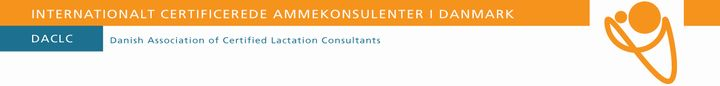 Internationalt Certificerede Ammekonsulenter i Danmark afholder fagligt arrangement. Arrangementet er åbent for alle med interesse for amning.Tid: Tirsdag den 7. oktober 2014 kl. 8.30 – 15.45. 
Der vil være morgenkaffe/brød fra kl. 8.00Sted:    Odin Havnepark, Lumbyvej 11, 5000 Odense C        Oplægsholdere: Helle Haslund, Ph.d., MSA, sygeplejerskeBente Thorup Dalsgaard, sygeplejerske, IBCLCRagnhild Maastrup, Ph.d., sygeplejerske, IBCLCPris:             650,- kr. for medlemmer af DACLC. 950,- kr. for ikke-medlemmer. Deltagergebyret inkluderer morgenmad, frokost og forfriskninger i løbet af dagen.Program:8.00	Registrering, kaffe/the og morgenbrød8.30 	Helle Haslund: ”Født for tidligt – gør det noget?” Antropologisk analyse af forældreskab efter præmaturitet med fokus på amningen; inkl, debat og tissepause.10.45	Pause m/ frugt og vand11.05	Bente Thorup Dalsgaard: "Non-famakologisk behandling af nyfødte børn af mødre med diætbehandlet gestationel diabetes" samt hypoglycæmi hos nyfødte; inkl. debat om vores udfordringer og opgaver i fremtiden.12.35	Frokost inkl. mulighed for at høre mere om DACLC, IBCLC, det tværfaglige ammekursus og netværksgrupper i INFO-hjørnet13.15	Ragnhild Maastrup: “Amning af præmature børn – faktorer hos børn og mødre i klinisk praksis.” En gennemgang af eksisterende viden om suttebrikker, narresutter, kontrolvejning, udmalkning, rooming-in, hud-mod-hud kontakt, samt hvad Ragnhilds studier har tilføjet af viden.14.15	Kaffe/the-pause14.45	Ragnhild Maastrup fortsat; inkl. debat.15.45	TAK for i dagCERPs 	Deltagelse giver 5,5 CERPs (L)Tilmelding senest d. 7. september 2014. På www.daclc.dk finder du tilmeldingsblanketten.Indbetaling af deltagergebyr via bankoverførelse til Danske Bank reg.nr.1551 konto nr. 4925098701. I feltet ”Tekst på modtagers kontoudskrift” er det meget vigtigt, at du skriver dit navn.Tilmelding til arrangementet er først gyldig, når du har modtaget en bekræftelse på mail fra kasserer.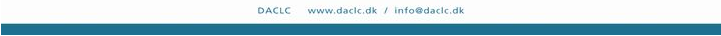 